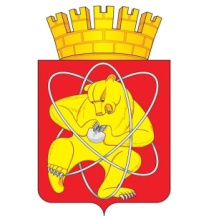 Городской округ «Закрытое административно – территориальное образование  Железногорск Красноярского края»АДМИНИСТРАЦИЯ ЗАТО г. ЖЕЛЕЗНОГОРСКПОСТАНОВЛЕНИЕ19.06.2023                                                                                                                                      1198г. ЖелезногорскО предоставлении субсидии на иные цели муниципальному автономному учреждению «Комбинат оздоровительных спортивных сооружений» В соответствии с Федеральным законом от 06.10.2003 № 131-ФЗ «Об общих принципах организации местного самоуправления в Российской Федерации», постановлением Администрации ЗАТО г. Железногорск от 01.02.2021 № 226 «Об утверждении порядка определения объема и условий предоставления из бюджета ЗАТО Железногорск субсидий на иные цели муниципальным бюджетным и автономным учреждениям в отрасли физической культуры и спорта на территории ЗАТО Железногорск», руководствуясь Уставом ЗАТО Железногорск,ПОСТАНОВЛЯЮ:1. Предоставить муниципальному автономному учреждению «Комбинат оздоровительных спортивных сооружений» субсидию на осуществление расходов в 2023 году на модернизацию и укрепление материально-технической базы муниципальных физультурно - спортивных организаций и муниципальных образовательных организаций, осуществляющих деятельность в области физической культуры и спорта в сумме 4 999 500 (четыре миллиона девятьсот девяносто девять тысяч пятьсот) рублей 00 копеек. 2. Отделу общественных связей Администрации ЗАТО г. Железногорск          (И.С. Архипова) разместить настоящее постановление на официальном сайте Администрации ЗАТО г. Железногорск в информационно-телекоммуникационной сети «Интернет». 3.  Контроль над исполнением настоящего постановления возложить на исполняющего обязанности заместителя Главы ЗАТО г. Железногорск по социальным вопросам Ю.А. Грудинину.	4. Настоящее постановление вступает в силу с момента его подписания.Глава ЗАТО г. Железногорск                                                       Д.М. Чернятин